This week we have been learning to cross10 and cross 100. Use the number lines to help you with these calculations. 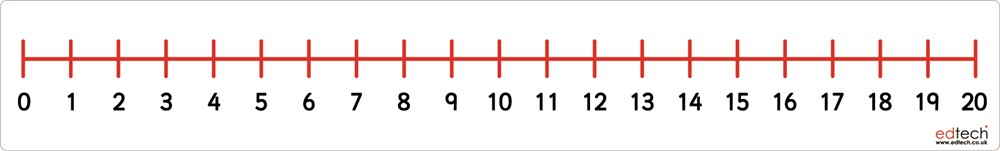 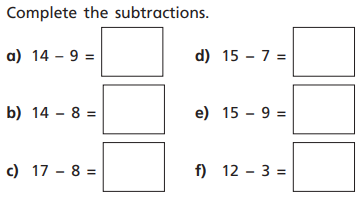 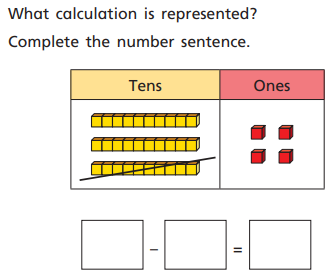 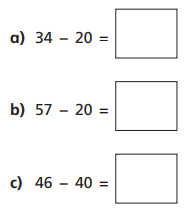 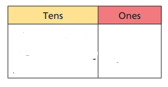 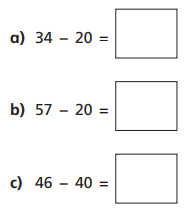 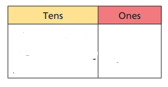 